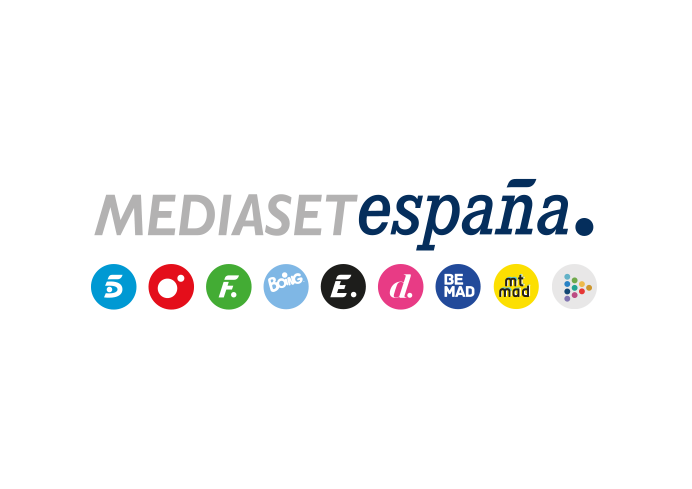 Madrid, 20 de mayo de 2021Hande Erçel: “Me gustaría trabajar con Miguel Ángel Silvestre”Sobre Eda: “Es un personaje muy fuerte que sabe exactamente lo que quiere. Ambas tenemos mucho en común. Y es muy importante ver a mujeres fuertes que luchan por sus sueños en las series de televisión como modelo para la sociedad”.“Ser compañera de Kerem Bürsin es una de mis mayores oportunidades a nivel profesional. Nunca he dudado mientras interpretaba frente a él, porque es un actor que te hace actuar”.La actriz Hande Erçel protagoniza junto a Kerem Bürsin ‘Love is in the air’, comedia romántica producida por MF Yapim que actualmente emite Telecinco en el prime time de los martes. En declaraciones exclusivas a Mediaset España, Erçel, Miss Turquía 2012 y cotizada actriz cuyo trabajo en ‘Hayat: Amor sin palabras’ le valió el Turkey Youth Award a la Mejor Actriz en 2017, revela cómo preparó su personaje en ‘Love is in the air’ y lo que ha supuesto en su trayectoria, comenta el éxito internacional de la ficción y expresa su deseo de visitar nuestro país cuando termine la pandemia, entre otros aspectos.¿Cómo llegó a tu vida el papel de Eda Yildiz? Leo los guiones en cuanto que los recibo, nunca les hago esperar. Aunque esté en el coche, los leo. Lo mismo me ocurrió con el guion de ‘Love is in the air’, que leí inmediatamente. Eda es un personaje que me ha dado muchas alegrías. Sus divertidas ocurrencias, su fuerza, su seguridad en sí misma y su fuerte carácter me entusiasmaron.¿Qué ha supuesto este personaje para ti personal y profesionalmente?Es un personaje muy fuerte que sabe exactamente lo que quiere. Ambas tenemos mucho en común. Y es muy importante ver a mujeres fuertes que luchan por sus sueños en las series de televisión como modelo para la sociedad. Además, interpretar a Eda ha sido una oportunidad para ponerle mucho de mí misma. ¿Cómo has preparado el personaje?Estábamos confinados cuando me llegó el guion, así que pude trabajar en mi papel con Esin Doğan, coach de interpretación, durante dos meses y medio. Ensayábamos todos los días hablando sobre el personaje de Eda. Cuando llegamos al plató, yo estaba preparada: el personaje era mío. ¿Qué aspectos tienes en común con Eda Yildiz?Nos parecemos mucho en cuanto a valernos por nosotras mismas, ser fuertes, decididas y perseguir nuestros sueños. ¿Cuál ha sido la secuencia más difícil que has rodado en ‘Love is in the air’? ¿Y la más emotiva?A veces trabajamos en días muy fríos. Rodar en exteriores por la noche siempre es difícil para mí en general. La escena más emotiva fue en la que Eda descubre que perdió a sus padres por culpa de la familia de Serkan. ¿Cómo es un día de rodaje en ‘Love is in the air’?Lo pasamos muy bien y disfrutamos mucho. Nunca he perdido la motivación. En el set de rodaje siempre estoy animada, llena de energía y feliz.¿Cómo te gustaría que fuera el último episodio de ‘Love is in the air’?¡Ojalá no hubiera un episodio final!¿Qué sueños te gustaría alcanzar profesionalmente?Hay muchos tipos de personajes que me gustaría encarnar, pero uno de mis sueños es interpretar a algún personaje de un libro de culto.¿Qué significa para una actriz turca que su trabajo sea un éxito internacional?Es una gran suerte. Estoy muy agradecida por todo el cariño que recibo. Creamos una historia, creemos en ella y no podemos imaginar hasta dónde puede llegar. Enfrentarse a esto es una gran motivación y yo me siento muy agradecida. Además, que 'Love is in the air' haya logrado proyección internacional es el éxito de un gran equipo y me enorgullece formar parte de él.¿Te ha cambiado la fama? Vamos a preguntárselo a mi hermana (risas). Pero no creo que haya cambiado. ¿Cuál es su opinión sobre Kerem Bürsin como actor?Ser compañera de Kerem Bürsin es una de mis mayores oportunidades a nivel profesional. Nunca he dudado mientras interpretaba frente a él, porque es un actor que te hace actuar. ‘Love is in the air’ tiene mucho éxito en España y muchos fans en las redes sociales. ¿Qué mensaje te gustaría enviar a los fans españoles?¡Recibimos los vídeos, mensajes y regalos que nos envían los fans españoles! Es algo muy emocionante. Tengo muchas ganas de ir a España cuando acabe la pandemia. ¿Por qué los fans españoles deben seguir viendo ‘Love is in the air’?Porque solo acabamos de empezar.¿Hablas un poco de español? ¿Has estado alguna vez en España? ¿Qué ciudades españolas te gustaría visitar?Estuve en Barcelona en un concierto de Beyoncé, pero apenas tuve tiempo para hacer turismo. Visitar Ibiza es una prioridad, aunque también me gustaría conocer otras ciudades españolas. Durante el confinamiento estuve dando clases de español, pero no estoy segura de que sea suficiente para hablarlo con fluidez. ¿Con qué actor o actriz español te gustaría trabajar?Con Miguel Ángel Silvestre.